27th FAPA CongressHOST MEMBER ASSOCIATION REPORTThemeDatesVenuePrepared by:TABLE OF CONTENTSEXECUTIVE SUMMARYPlease include:Total number of participantsThemeMajor Events and Activities conductedOver-all description of the eventLIST OF PARTICIPANTSFinal ProgrammeACTIVITY ANALYSISHIGHLIGHTSFINANCIAL REPORTAPPENDICESNote to our Host Member Association:This is the minimum required report from our host member association.Please add other notes/ Appendices as deemed necessary in this report. Thank you very much for preparing it and submitting it as promptly as possible (within 2 months after congress).-FAPA Secretariat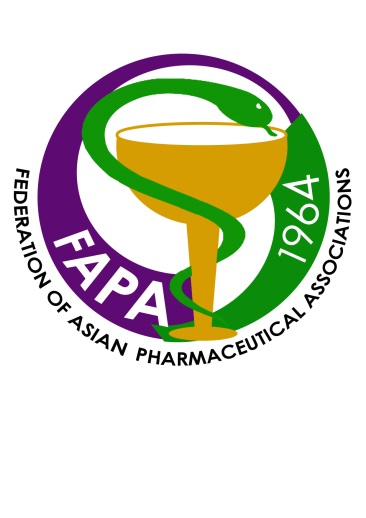 InsertHost Member AsociationLogo hereCOUNTRY (Total no of participants)COUNTRY (Total no of participants)COUNTRY (Total no of participants)COUNTRY (Total no of participants)NoNameE-mailCategory (Student/ Pharmacist/ Accompanying Person)1234COUNTRY (Total no of participants)COUNTRY (Total no of participants)COUNTRY (Total no of participants)COUNTRY (Total no of participants)NoNameE-mailCategory (Student/ Pharmacist/ Accompanying Person)1234RoomEvent/ Meeting ScheduleTopic DurationChairSeatsCo-ChairTotal No.Of ParticipantsSpeakers(Name and Country)Comments/ RecommendationsComments/ RecommendationsPARTICIPANTS PER COUNTRYPARTICIPANTS PER COUNTRYPARTICIPANTS PER COUNTRYPARTICIPANTS PER COUNTRYPARTICIPANTS PER COUNTRYCountryCountryName of PharmacistsName of PharmacistsName of StudentsThailandNo. of Pharmacists ___No. of Students ____ThailandNo. of Pharmacists ___No. of Students ____Name Name NameName Name NameName Name NameThailandNo. of Pharmacists ___No. of Students ____ThailandNo. of Pharmacists ___No. of Students ____Name Name Name Name Name Name ThailandNo. of Pharmacists ___No. of Students ____ThailandNo. of Pharmacists ___No. of Students ____Name Name NameName Name NameName Name NameThailandNo. of Pharmacists ___No. of Students ____ThailandNo. of Pharmacists ___No. of Students ____Name Name Name Name Name Name RoomEvent/ Meeting ScheduleTopic DurationChairSeatsCo-ChairTotal No.Of ParticipantsSpeakers(Name and Country)Comments/ RecommendationsComments/ RecommendationsPARTICIPANTS PER COUNTRYPARTICIPANTS PER COUNTRYPARTICIPANTS PER COUNTRYPARTICIPANTS PER COUNTRYPARTICIPANTS PER COUNTRYCountryCountryName of PharmacistsName of PharmacistsName of StudentsThailandNo. of Pharmacists ___No. of Students ____ThailandNo. of Pharmacists ___No. of Students ____Name Name NameName Name NameName Name NameThailandNo. of Pharmacists ___No. of Students ____ThailandNo. of Pharmacists ___No. of Students ____Name Name Name Name Name Name ThailandNo. of Pharmacists ___No. of Students ____ThailandNo. of Pharmacists ___No. of Students ____Name Name NameName Name NameName Name NameThailandNo. of Pharmacists ___No. of Students ____ThailandNo. of Pharmacists ___No. of Students ____Name Name Name Name Name Name RoomEvent/ Meeting ScheduleTopic DurationChairSeatsCo-ChairTotal No.Of ParticipantsSpeakers(Name and Country)Comments/ RecommendationsComments/ RecommendationsPARTICIPANTS PER COUNTRYPARTICIPANTS PER COUNTRYPARTICIPANTS PER COUNTRYPARTICIPANTS PER COUNTRYPARTICIPANTS PER COUNTRYCountryCountryName of PharmacistsName of PharmacistsName of StudentsThailandNo. of Pharmacists ___No. of Students ____ThailandNo. of Pharmacists ___No. of Students ____Name Name NameName Name NameName Name NameThailandNo. of Pharmacists ___No. of Students ____ThailandNo. of Pharmacists ___No. of Students ____Name Name Name Name Name Name ThailandNo. of Pharmacists ___No. of Students ____ThailandNo. of Pharmacists ___No. of Students ____Name Name NameName Name NameName Name NameThailandNo. of Pharmacists ___No. of Students ____ThailandNo. of Pharmacists ___No. of Students ____Name Name Name Name Name Name PhotoDescription(Insert photos here)EventDateCaptionPhoto Credits(Insert photos here)EventDateCaptionPhoto Credits(Insert photos here)EventDateCaptionPhoto Credits(Insert photos here)EventDateCaptionPhoto Credits(Insert photos here)EventDateCaptionPhoto Credits(Insert photos here)EventDateCaptionPhoto Credits(Insert photos here)EventDateCaptionPhoto Credits(Insert photos here)EventDateCaptionPhoto Credits(Insert photos here)EventDateCaptionPhoto CreditsREGISTRATION FEESREGISTRATION FEESREGISTRATION FEESREGISTRATION FEESCategoryNoFeeTotalLOCAL REGISTRANTSLOCAL REGISTRANTSLOCAL REGISTRANTSLOCAL REGISTRANTS Early Bird Registration-PharmacistsStudentsAccompanying Persons Regular Registration-PharmacistsStudentsAccompanying PersonsTOTAL -FOREIGN REGISTRANTSFOREIGN REGISTRANTSFOREIGN REGISTRANTSFOREIGN REGISTRANTS Early Bird Registration-PharmacistsStudentsAccompanying PersonsRegular Registration-PharmacistsStudentsAccompanying PersonsTOTAL -GRAND TOTALSPONSORSHIPS/ DONATIONS/ FUNDINGSPONSORSHIPS/ DONATIONS/ FUNDINGSPONSORSHIPS/ DONATIONS/ FUNDINGSPONSORSHIPS/ DONATIONS/ FUNDINGSPONSOR/DONOR’S NAMEEmailEmailAmountLOCAL SPONSORSLOCAL SPONSORSLOCAL SPONSORSLOCAL SPONSORSTOTAL TOTAL TOTAL INTERNATIONAL SPONSORSINTERNATIONAL SPONSORSINTERNATIONAL SPONSORSINTERNATIONAL SPONSORSTOTAL TOTAL TOTAL GRAND TOTALEXPENSES SUMMARYEXPENSES SUMMARYEXPENSES SUMMARYEXPENSES SUMMARYEvent/ Purpose Category/ ItemsCategory/ ItemsAmountGRAND TOTALREMITTANCE COMPUTATIONREMITTANCE COMPUTATIONREMITTANCE COMPUTATIONREMITTANCE COMPUTATIONCategoryNoRemittanceTotalLOCAL REGISTRANTSLOCAL REGISTRANTSLOCAL REGISTRANTSLOCAL REGISTRANTS Early Bird Registration-Pharmacists20 USDStudents-Accompanying Persons- Regular Registration-Pharmacists20 USDStudents-Accompanying Persons-TOTAL LOCAL REMITTANCE-FOREIGN REGISTRANTSFOREIGN REGISTRANTSFOREIGN REGISTRANTSFOREIGN REGISTRANTS Early Bird Registration-Pharmacists20 USDStudents-Accompanying Persons-Regular Registration-Pharmacists20 USD Students-Accompanying Persons-TOTAL FOREIGN REMITTANCE-ADDITIONAL REMITTANCE (20% of Net Income)TOTAL AMOUNT REMITTED TO FAPATOTAL AMOUNT REMITTED TO FAPATOTAL AMOUNT REMITTED TO FAPA